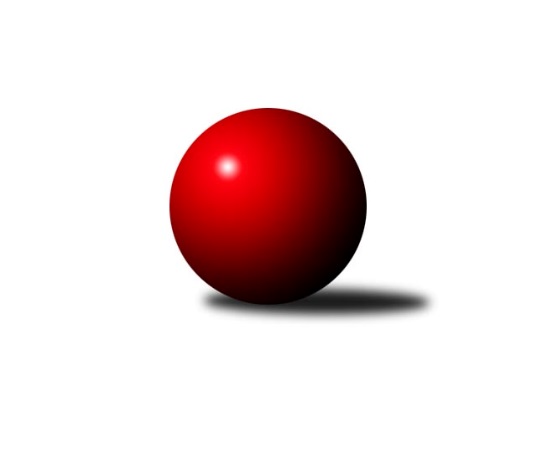 Č.17Ročník 2023/2024	3.3.2024Nejlepšího výkonu v tomto kole: 2840 dosáhlo družstvo: TJ Prostějov ˝A˝Severomoravská divize 2023/2024Výsledky 17. kolaSouhrnný přehled výsledků:TJ Sokol Sedlnice ˝A˝	- TJ Michálkovice ˝A˝	5:3	2557:2544	6.0:6.0	2.3.TJ Tatran Litovel ˝A˝	- TJ Sokol Dobroslavice ˝A˝	5:3	2568:2495	8.0:4.0	2.3.SKK Jeseník ˝A˝	- TJ Odry ˝B˝	5:3	2661:2625	6.0:6.0	2.3.TJ Prostějov ˝A˝	- TJ Horní Benešov ˝B˝	7:1	2840:2720	9.0:3.0	2.3.Rozhodující 'náhlá smrt' - 1 : 0Sokol Přemyslovice ˝B˝	- KK Šumperk ˝B˝	4.5:3.5	2578:2523	8.0:4.0	2.3.SKK Ostrava ˝A˝	- TJ Sokol Bohumín ˝B˝		dohrávka		7.3.TJ Prostějov ˝A˝	- SKK Ostrava ˝A˝	6.5:1.5	2797:2617	8.0:4.0	27.2.Tabulka družstev:	1.	TJ Tatran Litovel ˝A˝	17	14	2	1	94.0 : 42.0 	117.5 : 86.5 	 2624	30	2.	TJ Prostějov ˝A˝	16	11	1	4	79.5 : 48.5 	110.0 : 82.0 	 2623	23	3.	SKK Jeseník ˝A˝	17	10	2	5	80.5 : 55.5 	109.5 : 94.5 	 2632	22	4.	SKK Ostrava ˝A˝	16	10	1	5	70.0 : 58.0 	102.5 : 89.5 	 2541	21	5.	TJ Odry ˝B˝	17	9	0	8	71.0 : 65.0 	107.5 : 96.5 	 2568	18	6.	TJ Horní Benešov ˝B˝	17	8	1	8	72.0 : 64.0 	104.0 : 100.0 	 2608	17	7.	TJ Sokol Sedlnice ˝A˝	17	7	0	10	67.0 : 69.0 	105.0 : 99.0 	 2565	14	8.	TJ Sokol Bohumín ˝B˝	16	6	1	9	49.5 : 78.5 	89.0 : 103.0 	 2491	13	9.	TJ Michálkovice ˝A˝	16	5	0	11	56.0 : 72.0 	93.0 : 99.0 	 2587	10	10.	Sokol Přemyslovice ˝B˝	16	5	0	11	48.5 : 79.5 	90.0 : 102.0 	 2547	10	11.	TJ Sokol Dobroslavice ˝A˝	16	5	0	11	47.5 : 80.5 	74.5 : 117.5 	 2497	10	12.	KK Šumperk ˝B˝	15	4	0	11	48.5 : 71.5 	73.5 : 106.5 	 2527	8Podrobné výsledky kola:	 TJ Sokol Sedlnice ˝A˝	2557	5:3	2544	TJ Michálkovice ˝A˝	Michaela Tobolová	 	 223 	 231 		454 	 2:0 	 431 	 	209 	 222		Martin Ščerba	Renáta Janyšková	 	 211 	 204 		415 	 0:2 	 428 	 	219 	 209		Michal Zych	Jan Stuchlík	 	 221 	 195 		416 	 0:2 	 451 	 	223 	 228		Jiří Řepecký	Miroslav Mikulský	 	 204 	 212 		416 	 2:0 	 395 	 	191 	 204		Josef Linhart	Rostislav Kletenský	 	 226 	 199 		425 	 1:1 	 400 	 	187 	 213		Jan Ščerba	Milan Janyška	 	 211 	 220 		431 	 1:1 	 439 	 	229 	 210		Petr Řepeckýrozhodčí: Michaela TobolováNejlepší výkon utkání: 454 - Michaela Tobolová	 TJ Tatran Litovel ˝A˝	2568	5:3	2495	TJ Sokol Dobroslavice ˝A˝	Miroslav Sigmund	 	 198 	 207 		405 	 1:1 	 417 	 	211 	 206		René Gazdík	David Čulík	 	 210 	 214 		424 	 1:1 	 439 	 	249 	 190		Lumír Kocián	Miroslav Talášek	 	 194 	 235 		429 	 1:1 	 413 	 	205 	 208		Libor Veselý	František Baleka	 	 193 	 215 		408 	 2:0 	 360 	 	186 	 174		Karel Kuchař	Kamil Axmann	 	 244 	 228 		472 	 2:0 	 422 	 	216 	 206		Václav Rábl	Stanislav Brosinger	 	 233 	 197 		430 	 1:1 	 444 	 	202 	 242		Petr Brablecrozhodčí:  Vedoucí družstevNejlepší výkon utkání: 472 - Kamil Axmann	 SKK Jeseník ˝A˝	2661	5:3	2625	TJ Odry ˝B˝	Michal Smejkal	 	 212 	 236 		448 	 2:0 	 418 	 	205 	 213		Lukáš Dadák	Jiří Fárek	 	 224 	 208 		432 	 0.5:1.5 	 446 	 	224 	 222		Jiří Madecký	Jana Fousková	 	 213 	 224 		437 	 2:0 	 403 	 	193 	 210		Daniel Malina	Václav Smejkal	 	 228 	 232 		460 	 0:2 	 482 	 	237 	 245		Karel Šnajdárek	Rostislav Cundrla	 	 220 	 224 		444 	 1.5:0.5 	 421 	 	220 	 201		Jana Frydrychová	Miroslav Vala	 	 228 	 212 		440 	 0:2 	 455 	 	235 	 220		Stanislava Ovšákovározhodčí:  Vedoucí družstevNejlepší výkon utkání: 482 - Karel Šnajdárek	 TJ Prostějov ˝A˝	2840	7:1	2720	TJ Horní Benešov ˝B˝	Jan Pernica	 	 253 	 251 		504 	 2:0 	 454 	 	240 	 214		Eva Zdražilová	Bronislav Diviš	 	 271 	 244 		515 	 2:0 	 482 	 	242 	 240		Josef Matušek	Max Trunečka	 	 225 	 216 		441 	 2:0 	 422 	 	219 	 203		Jan Janák	Karel Zubalík	 	 232 	 207 		439 	 1:1 	 414 	 	206 	 208		Jakub Dankovič	Václav Kovařík	 	 232 	 244 		476 	 1:1 	 493 	 	257 	 236		Luděk Zeman	Aleš Čapka	 	 220 	 245 		465 	 1:1 	 455 	 	229 	 226		Bohuslav Čubarozhodčí:  Vedoucí družstevNejlepší výkon utkání: 515 - Bronislav Diviš	 Sokol Přemyslovice ˝B˝	2578	4.5:3.5	2523	KK Šumperk ˝B˝	Milan Dvorský	 	 200 	 212 		412 	 1:1 	 414 	 	213 	 201		Miroslav Smrčka	Miroslav Ondrouch	 	 232 	 222 		454 	 2:0 	 403 	 	195 	 208		Milan Vymazal	Ondřej Smékal	 	 202 	 230 		432 	 2:0 	 414 	 	193 	 221		René Kaňák	Jiří Kankovský	 	 213 	 204 		417 	 1:1 	 421 	 	204 	 217		Aleš Merta	Karel Meissel	 	 203 	 243 		446 	 1:1 	 446 	 	232 	 214		Adam Vejmola	Lukáš Vybíral	 	 231 	 186 		417 	 1:1 	 425 	 	207 	 218		Jaroslav Sedlářrozhodčí: Milan SmékalNejlepší výkon utkání: 454 - Miroslav Ondrouch	 TJ Prostějov ˝A˝	2797	6.5:1.5	2617	SKK Ostrava ˝A˝	Jan Pernica	 	 231 	 226 		457 	 2:0 	 385 	 	189 	 196		Jan Pavlosek	Bronislav Diviš	 	 228 	 239 		467 	 0:2 	 503 	 	229 	 274		Vladimír Korta	Max Trunečka	 	 241 	 254 		495 	 2:0 	 407 	 	201 	 206		Miroslav Pytel	Miroslav Znojil	 	 239 	 209 		448 	 1:1 	 448 	 	229 	 219		Jiří Trnka	Václav Kovařík	 	 244 	 234 		478 	 2:0 	 432 	 	204 	 228		Michal Blinka	Aleš Čapka	 	 238 	 214 		452 	 1:1 	 442 	 	206 	 236		Miroslav Složilrozhodčí:  Vedoucí družstevNejlepší výkon utkání: 503 - Vladimír KortaPořadí jednotlivců:	jméno hráče	družstvo	celkem	plné	dorážka	chyby	poměr kuž.	Maximum	1.	Michal Smejkal 	SKK Jeseník ˝A˝	464.60	310.1	154.5	2.7	8/8	(538)	2.	Miroslav Sigmund 	TJ Tatran Litovel ˝A˝	456.13	309.7	146.5	5.1	7/9	(493)	3.	Jiří Čamek 	TJ Tatran Litovel ˝A˝	453.64	306.2	147.5	3.9	7/9	(520)	4.	Jaroslav Sedlář 	KK Šumperk ˝B˝	450.25	304.8	145.4	3.9	6/8	(493)	5.	Bronislav Diviš 	TJ Prostějov ˝A˝	450.20	312.3	137.9	5.5	7/8	(515)	6.	Miloslav Petrů 	TJ Horní Benešov ˝B˝	449.61	305.1	144.5	4.9	8/8	(520)	7.	Kamil Axmann 	TJ Tatran Litovel ˝A˝	448.85	302.9	146.0	3.7	9/9	(505)	8.	Michaela Tobolová 	TJ Sokol Sedlnice ˝A˝	448.61	302.2	146.4	2.9	6/9	(509)	9.	Stanislava Ovšáková 	TJ Odry ˝B˝	447.39	300.0	147.4	4.4	8/9	(509)	10.	Jan Pernica 	TJ Prostějov ˝A˝	445.17	308.9	136.2	4.4	8/8	(510)	11.	Rostislav Kletenský 	TJ Sokol Sedlnice ˝A˝	444.95	301.9	143.0	4.8	8/9	(481)	12.	Michal Zych 	TJ Michálkovice ˝A˝	444.13	303.9	140.2	6.2	10/10	(493)	13.	Lada Péli 	TJ Sokol Bohumín ˝B˝	443.44	303.2	140.3	3.9	6/8	(477)	14.	Milan Janyška 	TJ Sokol Sedlnice ˝A˝	442.11	302.3	139.8	3.1	9/9	(486)	15.	Michal Oščádal 	Sokol Přemyslovice ˝B˝	441.83	299.4	142.5	5.2	8/9	(477)	16.	Josef Linhart 	TJ Michálkovice ˝A˝	440.57	305.9	134.6	4.5	9/10	(476)	17.	Michal Blinka 	SKK Ostrava ˝A˝	440.45	297.5	143.0	3.7	8/8	(476)	18.	Eva Zdražilová 	TJ Horní Benešov ˝B˝	439.00	307.2	131.8	6.9	6/8	(489)	19.	Miroslav Znojil 	TJ Prostějov ˝A˝	438.75	300.7	138.1	5.3	8/8	(518)	20.	Miroslav Mikulský 	TJ Sokol Sedlnice ˝A˝	438.44	297.2	141.2	5.7	6/9	(471)	21.	Martin Ščerba 	TJ Michálkovice ˝A˝	438.30	301.6	136.7	5.2	10/10	(475)	22.	Petr Brablec 	TJ Sokol Dobroslavice ˝A˝	437.88	294.7	143.2	5.7	6/9	(495)	23.	Jiří Trnka 	SKK Ostrava ˝A˝	437.52	301.2	136.3	5.4	8/8	(474)	24.	Jaromíra Smejkalová 	SKK Jeseník ˝A˝	437.08	298.0	139.1	5.0	7/8	(505)	25.	Václav Kovařík 	TJ Prostějov ˝A˝	436.94	299.1	137.9	4.6	8/8	(486)	26.	Josef Matušek 	TJ Horní Benešov ˝B˝	436.21	301.4	134.8	7.9	8/8	(522)	27.	Karel Šnajdárek 	TJ Odry ˝B˝	435.50	299.4	136.1	6.6	8/9	(484)	28.	Vladimír Korta 	SKK Ostrava ˝A˝	435.05	299.0	136.0	4.1	8/8	(503)	29.	Jan Stuchlík 	TJ Sokol Sedlnice ˝A˝	434.50	299.9	134.6	5.1	7/9	(484)	30.	Jiří Řepecký 	TJ Michálkovice ˝A˝	433.89	297.0	136.9	6.5	10/10	(478)	31.	Jakub Dankovič 	TJ Horní Benešov ˝B˝	433.11	301.5	131.6	6.4	8/8	(511)	32.	František Baleka 	TJ Tatran Litovel ˝A˝	433.06	297.0	136.1	6.2	7/9	(467)	33.	Jana Frydrychová 	TJ Odry ˝B˝	432.84	301.0	131.9	6.4	8/9	(494)	34.	Max Trunečka 	TJ Prostějov ˝A˝	432.76	296.1	136.6	5.6	8/8	(498)	35.	Miroslav Talášek 	TJ Tatran Litovel ˝A˝	431.33	299.3	132.0	5.3	9/9	(487)	36.	Libor Krajčí 	TJ Sokol Bohumín ˝B˝	430.97	298.1	132.9	7.2	8/8	(459)	37.	Miroslav Vala 	SKK Jeseník ˝A˝	430.00	296.9	133.1	6.0	8/8	(493)	38.	Patrik Vémola 	KK Šumperk ˝B˝	429.98	296.4	133.6	5.9	7/8	(515)	39.	Aleš Čapka 	TJ Prostějov ˝A˝	428.73	298.2	130.5	7.1	7/8	(489)	40.	Karel Meissel 	Sokol Přemyslovice ˝B˝	427.56	298.5	129.1	8.3	8/9	(473)	41.	Jan Ščerba 	TJ Michálkovice ˝A˝	427.11	298.9	128.2	8.9	7/10	(464)	42.	Václav Smejkal 	SKK Jeseník ˝A˝	426.93	294.3	132.7	5.9	8/8	(480)	43.	Karel Ridl 	TJ Sokol Dobroslavice ˝A˝	426.11	292.0	134.1	5.9	8/9	(484)	44.	Jiří Madecký 	TJ Odry ˝B˝	425.63	298.5	127.1	8.3	7/9	(468)	45.	Aleš Merta 	KK Šumperk ˝B˝	424.17	295.5	128.6	7.9	6/8	(489)	46.	Miroslav Smrčka 	KK Šumperk ˝B˝	423.48	284.7	138.7	5.9	7/8	(472)	47.	Adam Vejmola 	KK Šumperk ˝B˝	423.17	294.2	129.0	8.3	6/8	(491)	48.	Lumír Kocián 	TJ Sokol Dobroslavice ˝A˝	423.13	296.5	126.6	8.4	8/9	(461)	49.	Stanislav Brosinger 	TJ Tatran Litovel ˝A˝	421.18	292.7	128.5	6.0	8/9	(472)	50.	Miroslav Složil 	SKK Ostrava ˝A˝	420.91	291.2	129.7	5.4	8/8	(467)	51.	Václav Rábl 	TJ Sokol Dobroslavice ˝A˝	420.29	295.2	125.0	6.2	9/9	(463)	52.	Miroslav Pytel 	SKK Ostrava ˝A˝	419.48	292.9	126.5	8.4	7/8	(453)	53.	Štefan Dendis 	TJ Sokol Bohumín ˝B˝	418.69	286.1	132.6	7.5	7/8	(471)	54.	Jiří Kankovský 	Sokol Přemyslovice ˝B˝	417.90	295.5	122.4	10.1	7/9	(495)	55.	Daniel Malina 	TJ Odry ˝B˝	414.98	299.7	115.3	9.2	7/9	(478)	56.	Miroslav Ondrouch 	Sokol Přemyslovice ˝B˝	414.97	297.3	117.7	8.3	8/9	(465)	57.	Milan Vymazal 	KK Šumperk ˝B˝	414.38	291.6	122.7	9.2	8/8	(474)	58.	Stanislav Ovšák 	TJ Odry ˝B˝	413.10	289.5	123.6	7.8	6/9	(495)	59.	Ladislav Petr 	TJ Sokol Sedlnice ˝A˝	410.79	292.4	118.4	10.3	8/9	(458)	60.	Ondřej Smékal 	Sokol Přemyslovice ˝B˝	410.46	286.1	124.4	9.5	7/9	(457)	61.	Petr Řepecký 	TJ Michálkovice ˝A˝	409.21	292.8	116.4	9.7	9/10	(449)	62.	Radek Foltýn 	SKK Ostrava ˝A˝	406.42	284.1	122.3	7.3	6/8	(417)	63.	Milan Smékal 	Sokol Přemyslovice ˝B˝	400.14	283.7	116.4	8.9	7/9	(430)	64.	Karel Kuchař 	TJ Sokol Dobroslavice ˝A˝	397.63	279.3	118.3	8.0	9/9	(426)	65.	Vladimír Sládek 	TJ Sokol Bohumín ˝B˝	387.42	282.3	105.2	11.0	6/8	(427)		Veronika Ovšáková 	TJ Odry ˝B˝	473.71	322.7	151.0	4.6	1/9	(504)		Michal Klich 	TJ Horní Benešov ˝B˝	473.00	324.0	149.0	3.0	1/8	(473)		Vendula Chovancová 	TJ Odry ˝B˝	468.33	315.0	153.3	3.3	3/9	(485)		Jakub Mokoš 	TJ Tatran Litovel ˝A˝	458.33	314.3	144.0	4.3	1/9	(484)		Jiří Fárek 	SKK Jeseník ˝A˝	455.12	311.6	143.5	4.0	5/8	(509)		Lukáš Vybíral 	Sokol Přemyslovice ˝B˝	454.07	298.5	155.5	4.9	5/9	(491)		Pavel Hannig 	SKK Jeseník ˝A˝	452.63	300.0	152.6	3.1	4/8	(470)		Bohuslav Čuba 	TJ Horní Benešov ˝B˝	449.83	306.3	143.6	3.8	4/8	(486)		Jiří Vrba 	SKK Jeseník ˝A˝	447.00	308.0	139.0	8.0	1/8	(447)		Martin Sedlář 	KK Šumperk ˝B˝	446.33	303.7	142.7	4.0	3/8	(487)		Dalibor Hamrozy 	TJ Sokol Bohumín ˝B˝	446.00	295.5	150.5	4.0	2/8	(485)		Tereza Moravcová 	SKK Jeseník ˝A˝	446.00	305.0	141.0	8.3	3/8	(462)		Jaroslav Klus 	TJ Sokol Bohumín ˝B˝	444.75	295.3	149.5	6.0	2/8	(452)		Lukáš Dadák 	TJ Odry ˝B˝	443.22	306.7	136.6	8.1	3/9	(494)		Marek Kankovský 	Sokol Přemyslovice ˝B˝	441.00	294.4	146.6	6.6	4/9	(499)		Luděk Zeman 	TJ Horní Benešov ˝B˝	440.11	307.6	132.6	8.1	3/8	(493)		Lukáš Modlitba 	TJ Sokol Bohumín ˝B˝	438.67	293.3	145.4	5.2	3/8	(486)		Jiří Koloděj 	SKK Ostrava ˝A˝	438.00	299.0	139.0	5.0	1/8	(438)		Petra Rosypalová 	SKK Jeseník ˝A˝	436.00	304.7	131.3	7.0	2/8	(484)		Peter Dankovič 	TJ Horní Benešov ˝B˝	434.55	299.3	135.3	7.4	5/8	(481)		Renáta Janyšková 	TJ Sokol Sedlnice ˝A˝	432.83	294.3	138.5	6.7	2/9	(457)		Jan Janák 	TJ Horní Benešov ˝B˝	430.77	299.3	131.4	8.4	5/8	(473)		Radek Kucharz 	TJ Odry ˝B˝	430.00	302.0	128.0	6.0	2/9	(457)		Karel Zubalík 	TJ Prostějov ˝A˝	428.00	297.4	130.6	6.8	2/8	(455)		Pavel Toman 	Sokol Přemyslovice ˝B˝	428.00	305.7	122.3	9.7	3/9	(440)		Petr Axmann 	TJ Tatran Litovel ˝A˝	427.60	295.6	132.0	7.0	5/9	(455)		Michal Blažek 	TJ Horní Benešov ˝B˝	426.55	300.2	126.4	7.2	5/8	(472)		René Kaňák 	KK Šumperk ˝B˝	426.10	299.9	126.2	8.7	5/8	(463)		Rostislav Cundrla 	SKK Jeseník ˝A˝	424.00	294.8	129.2	7.9	5/8	(460)		Petr Dankovič 	TJ Horní Benešov ˝B˝	423.67	295.7	128.0	7.3	3/8	(438)		Libor Veselý 	TJ Sokol Dobroslavice ˝A˝	423.57	292.8	130.8	8.2	5/9	(473)		Hana Zaškolná 	TJ Sokol Bohumín ˝B˝	419.17	299.5	119.7	11.3	3/8	(445)		René Gazdík 	TJ Sokol Dobroslavice ˝A˝	417.50	294.3	123.2	8.4	5/9	(453)		Roman Honl 	TJ Sokol Bohumín ˝B˝	417.36	282.4	135.0	4.5	4/8	(449)		Petr Řepecký 	TJ Michálkovice ˝A˝	414.75	291.3	123.5	6.8	4/10	(439)		David Čulík 	TJ Tatran Litovel ˝A˝	414.75	294.5	120.3	10.5	4/9	(469)		Milan Dvorský 	Sokol Přemyslovice ˝B˝	412.00	273.0	139.0	4.0	1/9	(412)		Pavlína Krayzelová 	TJ Sokol Bohumín ˝B˝	411.50	298.0	113.5	10.0	2/8	(438)		Josef Jurášek 	TJ Michálkovice ˝A˝	407.00	291.5	115.5	13.5	2/10	(434)		Jana Fousková 	SKK Jeseník ˝A˝	406.56	284.8	121.8	4.7	3/8	(441)		Zdeněk Štefek 	TJ Sokol Dobroslavice ˝A˝	406.50	289.5	117.0	9.3	4/9	(440)		René Světlík 	TJ Sokol Bohumín ˝B˝	406.05	288.0	118.1	9.3	4/8	(467)		Lucie Stočesová 	TJ Sokol Bohumín ˝B˝	406.00	290.0	116.0	8.0	1/8	(406)		Lubomír Richter 	TJ Sokol Bohumín ˝B˝	405.00	289.0	116.0	6.0	1/8	(405)		Daniel Ševčík  st.	TJ Odry ˝B˝	403.00	291.0	112.0	7.3	3/9	(431)		Jiří Petr 	TJ Sokol Sedlnice ˝A˝	398.58	276.6	122.0	8.3	4/9	(419)		Martin Futerko 	SKK Ostrava ˝A˝	398.00	267.0	131.0	4.0	1/8	(398)		Václav Kladiva 	TJ Sokol Bohumín ˝B˝	397.00	274.0	123.0	8.0	1/8	(397)		Miroslava Ševčíková 	TJ Sokol Bohumín ˝B˝	397.00	301.0	96.0	15.0	1/8	(397)		Jiří Zapletal 	TJ Prostějov ˝A˝	396.00	274.0	122.0	11.0	1/8	(396)		Petr Holas 	SKK Ostrava ˝A˝	394.00	272.0	122.0	5.0	1/8	(394)		Miroslav Adámek 	KK Šumperk ˝B˝	391.00	273.5	117.5	10.5	2/8	(391)		Martin Třečák 	TJ Sokol Dobroslavice ˝A˝	389.00	282.0	107.0	7.0	2/9	(389)		Adam Chvostek 	TJ Sokol Sedlnice ˝A˝	389.00	287.7	101.3	10.7	3/9	(401)		Jan Pavlosek 	SKK Ostrava ˝A˝	377.50	266.9	110.6	11.3	4/8	(397)		Libor Pšenica 	TJ Michálkovice ˝A˝	376.00	271.0	105.0	13.0	1/10	(376)		Radek Říman 	TJ Michálkovice ˝A˝	376.00	280.0	96.0	14.0	1/10	(376)		Martina Honlová 	TJ Sokol Bohumín ˝B˝	362.60	261.0	101.6	13.8	5/8	(406)		Rudolf Chuděj 	TJ Odry ˝B˝	357.00	271.0	86.0	19.0	1/9	(357)		Alois Schöpe 	KK Šumperk ˝B˝	354.00	258.0	96.0	20.0	1/8	(354)		Václav Jeřábek 	KK Šumperk ˝B˝	315.00	254.0	61.0	21.0	1/8	(315)Sportovně technické informace:Starty náhradníků:registrační číslo	jméno a příjmení 	datum startu 	družstvo	číslo startu20799	Jana Fousková	02.03.2024	SKK Jeseník ˝A˝	2x7477	Rostislav Cundrla	02.03.2024	SKK Jeseník ˝A˝	2x7904	Milan Dvorský	02.03.2024	Sokol Přemyslovice ˝B˝	1x
Hráči dopsaní na soupisku:registrační číslo	jméno a příjmení 	datum startu 	družstvo	Program dalšího kola:18. kolo7.3.2024	čt	14:00	SKK Ostrava ˝A˝ - TJ Sokol Bohumín ˝B˝ (dohrávka z 17. kola)	9.3.2024	so	9:00	TJ Michálkovice ˝A˝ - Sokol Přemyslovice ˝B˝	9.3.2024	so	9:00	TJ Sokol Sedlnice ˝A˝ - TJ Prostějov ˝A˝	9.3.2024	so	10:00	TJ Sokol Bohumín ˝B˝ - TJ Horní Benešov ˝B˝	9.3.2024	so	10:00	TJ Odry ˝B˝ - SKK Ostrava ˝A˝	9.3.2024	so	16:30	KK Šumperk ˝B˝ - TJ Tatran Litovel ˝A˝	Nejlepší šestka kola - absolutněNejlepší šestka kola - absolutněNejlepší šestka kola - absolutněNejlepší šestka kola - absolutněNejlepší šestka kola - dle průměru kuželenNejlepší šestka kola - dle průměru kuželenNejlepší šestka kola - dle průměru kuželenNejlepší šestka kola - dle průměru kuželenNejlepší šestka kola - dle průměru kuželenPočetJménoNázev týmuVýkonPočetJménoNázev týmuPrůměr (%)Výkon4xBronislav DivišProstějov5153xBronislav DivišProstějov114.255156xJan PernicaProstějov5046xJan PernicaProstějov111.815041xLuděk ZemanHorní Benešov B4931xLuděk ZemanHorní Benešov B109.374933xJosef MatušekHorní Benešov B4822xMichaela TobolováSedlnice A108.684542xKarel ŠnajdárekTJ Odry B4821xKarel ŠnajdárekTJ Odry B108.474823xVáclav KovaříkProstějov4762xJiří ŘepeckýMichalkovice A107.96451